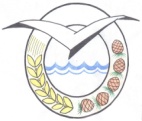 Главному редактору газеты «Прибайкалец»Шишовой Е.В.Прошу опубликовать объявление следующего содержания:Информируется население о возможном предоставлении следующих земельных участков, в соответствии со ст.ст. 39.3, 39.9, 39.10, 39.18 Земельного Кодекса Российской Федерации:- с кадастровым номером 03:16:540101:1501, расположенного по адресу: Республика Бурятия, Прибайкальский р-н, с.Турунтаево, мкр.Зеленый, 39А общей площадью – 1500 кв.м. с видом разрешенного использования –   для индивидуального жилищного строительства;- с кадастровым номером 03:16:340149:56, расположенного по адресу: Республика Бурятия, Прибайкальский р-н, с.Турунтаево, пер.Зеленый, 3А общей площадью –980 кв.м. с видом разрешенного использования –   для индивидуального жилищного строительства;- с кадастровым номером 03:16:190112:238, расположенного по адресу: Республика Бурятия, Прибайкальский р-н, с.Кома, ул.Коммунистическая, 51В общей площадью – 1984 кв.м. с видом разрешенного использования –   для садоводства;- с кадастровым номером 03:16:110107:134, расположенного по адресу: Республика Бурятия, Прибайкальский р-н, с.Зырянск, ул.Полевая, 4Б общей площадью – 2822 кв.м. с видом разрешенного использования –   для ведения личного подсобного хозяйства;- с кадастровым номером 03:16:340144:216, расположенного по адресу: Республика Бурятия, Прибайкальский р-н, с.Турунтаево, ул.Калинина, 16Б общей площадью – 151 кв.м. с видом разрешенного использования –   для садоводства;- с кадастровым номером 03:16:320101:286, расположенного по адресу: Республика Бурятия, Прибайкальский р-н, с.Троицкое, ул.Солнечная, 16 общей площадью – 1527 кв.м. с видом разрешенного использования –   для индивидуального жилищного строительства.Граждане, заинтересованные в предоставлении земельного участка, вправе в течение тридцати дней соответственно со дня опубликования и размещения извещения подавать заявления о намерении участвовать в аукционе. Заявления принимаются при личном обращении и почтовым отправлением по адресу: Республика Бурятия, Прибайкальский район, с.Турунтаево, ул.Ленина, 67. Данное извещение в соответствии с п.1 ч.7 ст.39.18 Земельного кодекса РФ не является извещением о проведении аукционов.  Глава                                                С.А.СеменовИсп. Кальсина Т.Г.тел.41-0-50Буряад РеспубликынПРИБАЙКАЛИИН АЙМАГАЙЗАХИРГААНПРИБАЙКАЛЬСКАЯ РАЙОННАЯ АДМИНИСТРАЦИЯ Республика Бурятия671260, с.Турунтаевоул. Ленина, 67тел.\факс (30-144) 51-1-63,admprb@icm.buryatia.ru№ исх.            от          . 01.2021 г.